PIATA PÔSTNA NEDEĽAJežiš povedal: „Nesúďte a nebudete súdení. Neodsudzujte a nebudete odsúdení!         Odpúšťajte a odpustí sa vám.“ (Lk 6,37)Ježiš, prosím, pomôž mi poznať moje hriechy.           Chcem ťa mať rád. Ďakujem za tvoje odpustenie.Vyberiem si, čo pre to urobím:  □ každý večer si spytovať svedomie                             □ ísť na sviatosť zmierenia  □ modliť sa za všetkých, ktorí ubližujú iným    □ ospravedlniť sa, keď niekomu ublížim  □ hovoriť o druhým ľuďoch len v dobrom                      □ čo najskôr sa zmieriť, keď sa s niekým pohádam  □ ................................................................................................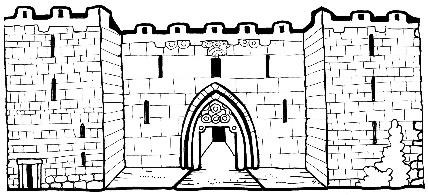 PIATA PÔSTNA NEDEĽAJežiš povedal: „Nesúďte a nebudete súdení. Neodsudzujte a nebudete odsúdení!         Odpúšťajte a odpustí sa vám.“ (Lk 6,37)Ježiš, prosím, pomôž mi poznať moje hriechy.           Chcem ťa mať rád. Ďakujem za tvoje odpustenie.Vyberiem si, čo pre to urobím:  □ každý večer si spytovať svedomie                             □ ísť na sviatosť zmierenia  □ modliť sa za všetkých, ktorí ubližujú iným    □ ospravedlniť sa, keď niekomu ublížim  □ hovoriť o druhým ľuďoch len v dobrom                      □ čo najskôr sa zmieriť, keď sa s niekým pohádam  □ ................................................................................................PIATA PÔSTNA NEDEĽAJežiš povedal: „Nesúďte a nebudete súdení. Neodsudzujte a nebudete odsúdení!         Odpúšťajte a odpustí sa vám.“ (Lk 6,37)Ježiš, prosím, pomôž mi poznať moje hriechy.           Chcem ťa mať rád. Ďakujem za tvoje odpustenie.Vyberiem si, čo pre to urobím:  □ každý večer si spytovať svedomie                             □ ísť na sviatosť zmierenia  □ modliť sa za všetkých, ktorí ubližujú iným    □ ospravedlniť sa, keď niekomu ublížim  □ hovoriť o druhým ľuďoch len v dobrom                      □ čo najskôr sa zmieriť, keď sa s niekým pohádam                     □ ................................................................................................PIATA PÔSTNA NEDEĽAJežiš povedal: „Nesúďte a nebudete súdení. Neodsudzujte a nebudete odsúdení!         Odpúšťajte a odpustí sa vám.“ (Lk 6,37)Ježiš, prosím, pomôž mi poznať moje hriechy.           Chcem ťa mať rád. Ďakujem za tvoje odpustenie.Vyberiem si, čo pre to urobím:  □ každý večer si spytovať svedomie                             □ ísť na sviatosť zmierenia  □ modliť sa za všetkých, ktorí ubližujú iným    □ ospravedlniť sa, keď niekomu ublížim  □ hovoriť o druhým ľuďoch len v dobrom                      □ čo najskôr sa zmieriť, keď sa s niekým pohádam  □ ................................................................................................